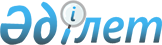 О внесении изменений в решение маслихата Коксуского района от 22 декабря 2016 года № 12-1 "О бюджете Коксуского района на 2017-2019 годы"Решение Коксуского районного маслихата Алматинской области от 11 декабря 2017 года № 23-1. Зарегистрировано Департаментом юстиции Алматинской области 14 декабря 2017 года № 4416
      В соответствии с пунктом 4 статьи 106 Бюджетного кодекса Республики Казахстан от 4 декабря 2008 года, подпунктом 1) пункта 1 статьи 6 Закона Республики Казахстан от 23 января 2001 года "О местном государственном управлении и самоуправлении в Республике Казахстан", маслихат Коксуского района РЕШИЛ:
      1. Внести в решение маслихата Коксуского района "О бюджете Коксуского района на 2017-2019 годы" от 22 декабря 2016 года № 12-1 (зарегистрирован в Реестре государственной регистрации нормативных правовых актов № 4043, опубликован 13 января 2017 года в районной газете "Нурлы Коксу") следующие изменения:
      пункт 1 указанного решения изложить в новой редакции:
      "1. Утвердить районный бюджет на 2017-2019 годы согласно приложениям 1, 2 и 3 соответственно, в том числе на 2017 год в следующих объемах:
      1) доходы 5574804 тысячи тенге, в том числе:
      налоговые поступления 231529 тысяч тенге; 
      неналоговые поступления 6592 тысяч тенге; 
      поступления от продажи основного капитала 5610 тысячи тенге;
      поступления трансфертов 5331073 тысяч тенге, в том числе:
      целевые текущие трансферты 1055940 тысяч тенге;
      целевые трансферты на развитие 687103 тысяч тенге;
      субвенции 3588030 тысяч тенге;
       2) затраты 5590696 тысяч тенге;
      3) чистое бюджетное кредитование 5232 тысяч тенге, в том числе: 
      бюджетные кредиты 34035 тысяч тенге; 
      погашение бюджетных кредитов 28803 тысячи тенге;
      4) сальдо по операциям с финансовыми активами 0 тенге;
       5) дефицит (профицит) бюджета (-) 21124 тысяч тенге;
       6) финансирование дефицита (использование профицита) бюджета 21124 тысяч тенге.".
      2. Приложение 1 к указанному решению изложить в новой редакции согласно приложению к настоящему решению.
      3. Контроль за исполнением настоящего решения возложить на постоянную комиссию маслихата Коксуского района "По экономическому развитию района, местному бюджету, охраны природы и вопросам сельского хозяйства".
      4. Настоящее решение вводится в действие с 1 января 2017 года. Бюджет Коксуского района на 2017 год
					© 2012. РГП на ПХВ «Институт законодательства и правовой информации Республики Казахстан» Министерства юстиции Республики Казахстан
				
      Председатель сессии

      маслихата Коксуского района

О. Нуртаев

      Секретарь маслихата

      Коксуского района

А. Досымбеков
Приложение к решению маслихата Коксуского района "11" декабря 2017 года № 23-1 "О внесении изменений в решение Коксуского районного маслихата от 22 декабря 2016 года № 12-1 "О бюджете Коксуского района на 2017-2019 годы"Приложение 1 утвержденное решением Коксуского районного маслихата от 22 декабря 2016 года № 12-1 "О бюджете Коксуского района на 2017-2019 годы"
Категория
Категория
Категория
Категория
 

Сумма

(тысяч тенге)
Класс
Класс
Класс
 

Сумма

(тысяч тенге)
Подкласс
Подкласс
 

Сумма

(тысяч тенге)
Наименование
 

Сумма

(тысяч тенге)
I. Доходы
5574804
1
Налоговые поступления
231529
01
Подоходный налог
52300
2
Индивидуальный подоходный налог
52300
04
Hалоги на собственность
156630
1
Hалоги на имущество
62270
3
Земельный налог
2868
4
Hалог на транспортные средства
87092
5
Единый земельный налог
4400
05
Внутренние налоги на товары, работы и услуги
14794
2
Акцизы
1815
3
Поступления за использование природных и других ресурсов
1740
4
Сборы за ведение предпринимательской и профессиональной деятельности
11144
5
Налог на игорный бизнес
95
07
Прочие налоги
2255
1
Прочие налоги
2255
08
Обязательные платежи, взимаемые за совершение юридически значимых действий и (или) выдачу документов уполномоченными на то государственными органами или должностными лицами
5550
1
Государственная пошлина
5550
2
Неналоговые поступления
6592
01
Доходы от государственной собственности
2230
5
Доходы от аренды имущества, находящегося в государственной собственности
2230
04
Штрафы, пени, санкции, взыскания, налагаемые государственными учреждениями, финансируемыми из государственного бюджета, а также содержащимися и финансируемыми из бюджета (сметы расходов) Национального Банка Республики Казахстан 
2164
1
 Штрафы, пени, санкции, взыскания, налагаемые государственными учреждениями, финансируемыми из государственного бюджета, а также содержащимися и финансируемыми из бюджета (сметы расходов) Национального Банка Республики Казахстан, за исключением поступлений от организаций нефтяного сектора 
2164
06
Прочие неналоговые поступления
2198
1
Прочие неналоговые поступления
2198
3
Поступления от продажи основного капитала
5610
01
Продажа государственного имущества, закрепленного за государственными учреждениями
4036
1
Продажа государственного имущества, закрепленного за государственными учреждениями
4036
03
Продажа земли и нематериальных активов
1574
1
Продажа земли
1490
2
Продажа нематериальных активов
84
4
Поступления трансфертов 
5331073
02
Трансферты из вышестоящих органов государственного управления
5331073
2
Трансферты из областного бюджета
5331073
Функциональная группа
Функциональная группа
Функциональная группа
Функциональная группа
Функциональная группа
 

Сумма

(тысяч тенге)
Функциональная подгруппа
Функциональная подгруппа
Функциональная подгруппа
Функциональная подгруппа
 

Сумма

(тысяч тенге)
Администратор бюджетных программ
Администратор бюджетных программ
Администратор бюджетных программ
 

Сумма

(тысяч тенге)
Программа
Программа
 

Сумма

(тысяч тенге)
Наименование
 

Сумма

(тысяч тенге)
II. Затраты
5590696
01
Государственные услуги общего характера
372070
1
Представительные, исполнительные и другие органы, выполняющие общие функции государственного управления
335729
112
Аппарат маслихата района (города областного значения)
16106
001
Услуги по обеспечению деятельности маслихата района (города областного значения)
16106
122
Аппарат акима района (города областного значения)
120639
001
Услуги по обеспечению деятельности акима района (города областного значения)
88800
003
Капитальные расходы государственных органов
31839
123
Аппарат акима района в городе, города районного значения, поселка, села, сельского округа
198984
001
Услуги по обеспечению деятельности акима района в городе, города районного значения, поселка, села, сельского округа
187468
022
Капитальные расходы государственных органов
11516
2
Финансовая деятельность
20788
452
Отдел финансов района (города областного значения)
20788
001
Услуги по реализации государственной политики в области исполнения бюджета и управления коммунальной собственностью района (города областного значения)
13484
003
Проведение оценки имущества в целях налогообложения
507
010
Приватизация, управление коммунальным имуществом, постприватизационная деятельность и регулирование споров, связанных с этим
1469
018
Капитальные расходы государственных органов
5328
5
Планирование и статистическая деятельность
15553
453
Отдел экономики и бюджетного планирования района (города областного значения)
15553
001
Услуги по реализации государственной политики в области формирования и развития экономической политики, системы государственного планирования
15047
004
Капитальные расходы государственных органов
506
02
Оборона
185674
1
Военные нужды
599
122
Аппарат акима района (города областного значения)
599
005
Мероприятия в рамках исполнения всеобщей воинской обязанности
599
2
Организация работы по чрезвычайным ситуациям
185075
122
Аппарат акима района (города областного значения)
185075
006
Предупреждение и ликвидация чрезвычайных ситуаций масштаба района (города областного значения)
184729
007
Мероприятия по профилактике и тушению степных пожаров районного (городского) масштаба, а также пожаров в населенных пунктах, в которых не созданы органы государственной противопожарной службы
346
03
Общественный порядок, безопасность, правовая, судебная, уголовно-исполнительная деятельность
18192
9
Прочие услуги в области общественного порядка и безопасности
18192
485
Отдел пассажирского транспорта и автомобильных дорог района (города областного значения)
18192
021
Обеспечение безопасности дорожного движения в населенных пунктах
18192
04
Образование
2897172
1
Дошкольное воспитание и обучение
472153
464
Отдел образования района (города областного значения)
472153
009
Обеспечение деятельности организаций дошкольного воспитания и обучения
87910
040
Реализация государственного образовательного заказа в дошкольных организациях образования
384243
2
Начальное, основное среднее и общее среднее образование
2283845
464
Отдел образования района (города областного значения)
2207263
003
Общеобразовательное обучение
2150810
006
Дополнительное образование для детей 
56453
465
Отдел физической культуры и спорта района (города областного значения)
66582
017
Дополнительное образование для детей и юношества по спорту
66582
467
Отдел строительства района (города областного значения)
10000
024
Строительство и реконструкция объектов начального, основного среднего и общего среднего образования
10000
9
Прочие услуги в области образования
141174
464
Отдел образования района (города областного значения)
141174
001
Услуги по реализации государственной политики на местном уровне в области образования 
13734
004
Информатизация системы образования в государственных учреждениях образования района (города областного значения)
2486
005
Приобретение и доставка учебников, учебно-методических комплексов для государственных учреждений образования района (города областного значения)
60853
007
Проведение школьных олимпиад, внешкольных мероприятий и конкурсов районного (городского) масштаба
2140
015
Ежемесячные выплаты денежных средств опекунам (попечителям) на содержание ребенка-сироты (детей-сирот), и ребенка (детей), оставшегося без попечения родителей
14956
067
Капитальные расходы подведомственных государственных учреждений и организаций
47005
06
Социальная помощь и социальное обеспечение
321191
1
Социальное обеспечение
50491
451
Отдел занятости и социальных программ района (города областного значения)
49017
005
Государственная адресная социальная помощь
923
016
Государственные пособия на детей до 18 лет
36532
025
Внедрение обусловленной денежной помощи по проекту "Өрлеу"
11562
464
Отдел образования района (города областного значения)
1474
030
Содержание ребенка (детей), переданного патронатным воспитателям
1474
2
Социальная помощь
242651
451
Отдел занятости и социальных программ района (города областного значения)
242651
002
Программа занятости
109572
004
Оказание социальной помощи на приобретение топлива специалистам здравоохранения, образования, социального обеспечения, культуры, спорта и ветеринарии в сельской местности в соответствии с законодательством Республики Казахстан
20819
006
Оказание жилищной помощи
7122
007
Социальная помощь отдельным категориям нуждающихся граждан по решениям местных представительных органов
12492
010
Материальное обеспечение детей-инвалидов, воспитывающихся и обучающихся на дому
2411
014
Оказание социальной помощи нуждающимся гражданам на дому
34685
017
Обеспечение нуждающихся инвалидов обязательными гигиеническими средствами и предоставление услуг специалистами жестового языка, индивидуальными помощниками в соответствии с индивидуальной программой реабилитации инвалида
31057
023
Обеспечение деятельности центров занятости населения
24493
9
Прочие услуги в области социальной помощи и социального обеспечения
28049
451
Отдел занятости и социальных программ района (города областного значения)
27117
001
Услуги по реализации государственной политики на местном уровне в области обеспечения занятости и реализации социальных программ для населения
18689
011
Оплата услуг по зачислению, выплате и доставке пособий и других социальных выплат
1813
021
Капитальные расходы государственных органов
450
050
Реализация Плана мероприятий по обеспечению прав и улучшению качества жизни инвалидов в Республике Казахстан на 2012 – 2018 годы
3793
067
Капитальные расходы подведомственных государственных учреждений и организаций
2372
485
Отдел пассажирского транспорта и автомобильных дорог района (города областного значения)
932
050
Реализация Плана мероприятий по обеспечению прав и улучшению качества жизни инвалидов в Республике Казахстан на 2012 – 2018 годы
932
07
Жилищно-коммунальное хозяйство
479252
1
Жилищное хозяйство
68347
463
Отдел земельных отношений района (города областного значения)
225
016
Изъятие земельных участков для государственных нужд
225
467
Отдел строительства района (города областного значения)
57627
003
Проектирование и (или) строительство, реконструкция жилья коммунального жилищного фонда
40467
004
Проектирование, развитие и (или) обустройство инженерно-коммуникационной инфраструктуры
17160
487
Отдел жилищно-коммунального хозяйства и жилищной инспекции района (города областного значения)
10495
001
Услуги по реализации государственной политики на местном уровне в области жилищно-коммунального хозяйства и жилищного фонда
9795
003
Капитальные расходы государственных органов
200
032
Капитальные расходы подведомственных государственных учреждений и организаций
500
2
Коммунальное хозяйство
345384
487
Отдел жилищно-коммунального хозяйства и жилищной инспекции района (города областного значения)
345384
029
Развитие системы водоснабжения и водоотведения
345384
3
Благоустройство населенных пунктов
65521
123
Аппарат акима района в городе, города районного значения, поселка, села, сельского округа
13778
008
Освещение улиц населенных пунктов
7417
011
Благоустройство и озеленение населенных пунктов
6361
487
Отдел жилищно-коммунального хозяйства и жилищной инспекции района (города областного значения)
51743
030
Благоустройство и озеленение населенных пунктов
51743
08
Культура, спорт, туризм и информационное пространство
551293
1
Деятельность в области культуры
82695
455
Отдел культуры и развития языков района (города областного значения)
82695
003
Поддержка культурно-досуговой работы
82695
2
Спорт
405559
465
Отдел физической культуры и спорта района (города областного значения)
13987
001
Услуги по реализации государственной политики на местном уровне в сфере физической культуры и спорта
6297
004
Капитальные расходы государственных органов
160
006
Проведение спортивных соревнований на районном (города областного значения) уровне
1901
007
Подготовка и участие членов сборных команд района (города областного значения) по различным видам спорта на областных спортивных соревнованиях
5149
032
Капитальные расходы подведомственных государственных учреждений и организаций
480
467
Отдел строительства района (города областного значения)
391572
008
Развитие объектов спорта
391572
3
Информационное пространство
32864
455
Отдел культуры и развития языков района (города областного значения)
23783
006
Функционирование районных (городских) библиотек
23208
007
Развитие государственного языка и других языков народа Казахстана
575
456
Отдел внутренней политики района (города областного значения)
9081
002
Услуги по проведению государственной информационной политики
9081
9
Прочие услуги по организации культуры, спорта, туризма и информационного пространства
30175
455
Отдел культуры и развития языков района (города областного значения)
19508
001
Услуги по реализации государственной политики на местном уровне в области развития языков и культуры
7348
010
Капитальные расходы государственных органов
310
032
Капитальные расходы подведомственных государственных учреждений и организаций
11850
456
Отдел внутренней политики района (города областного значения)
10667
001
Услуги по реализации государственной политики на местном уровне в области информации, укрепления государственности и формирования социального оптимизма граждан
10157
006
Капитальные расходы государственных органов
510
09
Топливно-энергетический комплекс и недропользование
274092
1
Топливо и энергетика
274092
487
Отдел жилищно-коммунального хозяйства и жилищной инспекции района (города областного значения)
274092
009
Развитие теплоэнергетической системы
274092
10
Сельское, водное, лесное, рыбное хозяйство, особо охраняемые природные территории, охрана окружающей среды и животного мира, земельные отношения
162145
1
Сельское хозяйство
132828
462
Отдел сельского хозяйства района (города областного значения)
14716
001
Услуги по реализации государственной политики на местном уровне в сфере сельского хозяйства
14501
006
Капитальные расходы государственных органов
215
473
Отдел ветеринарии района (города областного значения)
118112
001
Услуги по реализации государственной политики на местном уровне в сфере ветеринарии
11816
003
Капитальные расходы государственных органов
106
006
Организация санитарного убоя больных животных
309
007
Организация отлова и уничтожения бродячих собак и кошек
3797
008
Возмещение владельцам стоимости изымаемых и уничтожаемых больных животных, продуктов и сырья животного происхождения
4027
009
Проведение ветеринарных мероприятий по энзоотическим болезням животных
496
010
Проведение мероприятий по идентификации сельскохозяйственных животных
2304
011
Проведение противоэпизоотических мероприятий
95257
6
Земельные отношения
10982
463
Отдел земельных отношений района (города областного значения)
10982
001
Услуги по реализации государственной политики в области регулирования земельных отношений на территории района (города областного значения)
8570
006
Землеустройство, проводимое при установлении границ районов, городов областного значения, районного значения, сельских округов, поселков, сел
2092
007
Капитальные расходы государственных органов
320
9
Прочие услуги в области сельского, водного, лесного, рыбного хозяйства, охраны окружающей среды и земельных отношений
18335
453
Отдел экономики и бюджетного планирования района (города областного значения)
18335
099
Реализация мер по оказанию социальной поддержки специалистов
18335
11
Промышленность, архитектурная, градостроительная и строительная деятельность
28632
2
Архитектурная, градостроительная и строительная деятельность
28632
467
Отдел строительства района (города областного значения)
15527
001
Услуги по реализации государственной политики на местном уровне в области строительства
10347
017
Капитальные расходы государственных органов
5180
468
Отдел архитектуры и градостроительства района (города областного значения)
13105
001
Услуги по реализации государственной политики в области архитектуры и градостроительства на местном уровне 
8145
004
Капитальные расходы государственных органов
4960
12
Транспорт и коммуникации
178009
1
Автомобильный транспорт
171347
123
Аппарат акима района в городе, города районного значения, поселка, села, сельского округа
225
045
Капитальный и средний ремонт автомобильных дорог улиц населенных пунктов
225
485
Отдел пассажирского транспорта и автомобильных дорог района (города областного значения)
171122
023
Обеспечение функционирования автомобильных дорог
72750
045
Капитальный и средний ремонт автомобильных дорог районного значения и улиц населенных пунктов
98372
9
Прочие услуги в сфере транспорта и коммуникаций
6662
485
Отдел пассажирского транспорта и автомобильных дорог района (города областного значения)
6662
001
Услуги по реализации государственной политики на местном уровне в области пассажирского транспорта и автомобильных дорог 
6662
13
Прочие
48238
3
Поддержка предпринимательской деятельности и защита конкуренции
9197
469
Отдел предпринимательства района (города областного значения)
9197
001
Услуги по реализации государственной политики на местном уровне в области развития предпринимательства
6535
003
Поддержка предпринимательской деятельности
2200
004
Капитальные расходы государственных органов
462
9
Прочие
39041
123
Аппарат акима района в городе, города районного значения, поселка, села, сельского округа
35626
040
Реализация мер по содействию экономическому развитию регионов в рамках Программы развития регионов до 2020 года
35626
452
Отдел финансов района (города областного значения)
3415
012
Резерв местного исполнительного органа района (города областного значения) 
3415
14
Обслуживание долга
37
1
Обслуживание долга
37
452
Отдел финансов района (города областного значения)
37
013
Обслуживание долга местных исполнительных органов по выплате вознаграждений и иных платежей по займам из областного бюджета
37
15
Трансферты
74699
1
Трансферты
74699
452
Отдел финансов района (города областного значения)
74699
006
Возврат неиспользованных (недоиспользованных) целевых трансфертов
9089
024
Целевые текущие трансферты в вышестоящие бюджеты в связи с передачей функций государственных органов из нижестоящего уровня государственного управления в вышестоящий
9943
051
Трансферты органам местного самоуправления
55663
054
Возврат сумм неиспользованных (недоиспользованных) целевых трансфертов, выделенных из республиканского бюджета за счет целевого трансферта из Национального фонда Республики Казахстан
4
III. Чистое бюджетное кредитование
5232
Бюджетные кредиты 
34035
10
Сельское, водное, лесное, рыбное хозяйство, особо охраняемые природные территории, охрана окружающей среды и животного мира, земельные отношения
34035
9
Прочие услуги в области сельского, водного, лесного, рыбного хозяйства, охраны окружающей среды и земельных отношений
34035
453
Отдел экономики и бюджетного планирования района (города областного значения)
34035
006
Бюджетные кредиты для реализации мер социальной поддержки специалистов
34035
Категория
Категория
Категория
Категория
 

Сумма

(тысяч тенге)
Класс
Класс
Класс
 

Сумма

(тысяч тенге)
Подкласс
Подкласс
 

Сумма

(тысяч тенге)
Наименование
 

Сумма

(тысяч тенге)
5
Погашение бюджетных кредитов
28803
01
Погашение бюджетных кредитов
28803
1
Погашение бюджетных кредитов, выданных из государственного бюджета
28803
Категория
Категория
Категория
Категория
 

Сумма

(тысяч тенге)
Класс
Класс
Класс
 

Сумма

(тысяч тенге)
Подкласс
Подкласс
 

Сумма

(тысяч тенге)
Наименование
 

Сумма

(тысяч тенге)
V. Дефицит (профицит) бюджета
-21124
VI. Финансирование дефицита (использование профицита ) бюджета
21124
7
Поступления займов
34035
01
Внутренние государственные займы
34035
2
Договоры займа
34035
8
Используемые остатки бюджетных средств
15893
01
Остатки бюджетных средств
15893
1
Свободные остатки бюджетных средств
15893
Функциональная группа
Функциональная группа
Функциональная группа
Функциональная группа
Функциональная группа
 

Сумма

(тысяч тенге)
Функциональная подгруппа
Функциональная подгруппа
Функциональная подгруппа
Функциональная подгруппа
 

Сумма

(тысяч тенге)
Администратор бюджетных программ
Администратор бюджетных программ
Администратор бюджетных программ
 

Сумма

(тысяч тенге)
Программа
Программа
 

Сумма

(тысяч тенге)
Наименование
 

Сумма

(тысяч тенге)
16
Погашение займов
28804
1
Погашение займов
28804
452
Отдел финансов района (города областного значения)
28804
008
Погашение долга местного исполнительного органа перед вышестоящим бюджетом
28803
021
Возврат неиспользованных бюджетных кредитов, выданных из местного бюджета
1
Функциональная группа
Функциональная группа
Функциональная группа
Функциональная группа
Функциональная группа
 

Сумма

(тысяч тенге)
Функциональная подгруппа
Функциональная подгруппа
Функциональная подгруппа
Функциональная подгруппа
 

Сумма

(тысяч тенге)
Администратор бюджетных программ
Администратор бюджетных программ
Администратор бюджетных программ
 

Сумма

(тысяч тенге)
Программа
Программа
 

Сумма

(тысяч тенге)
Наименование
 

Сумма

(тысяч тенге)
1
2
3
4
5
6
4. Сальдо по операциям с финансовыми активами
0